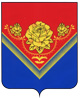 российская федерацияАдминистрация ПАВЛОВО-ПОСАДСКОГО муниципального РАЙОНА МОСКОВСКОЙ ОБЛАСТИпл. Революции, д.4, г. Павловский Посад, Московская область, 142500Тел. 8 (496 43) 2-05-87,  Факс 8 (496 43) 2-24-09.  E-mail: pavpos@mosreg.ruОБЪЯВЛЕНИЕ         В связи с выявлением предположительно бесхозяйного объекта движимого имущества, расположенного на территории городского округа Павловский Посад Московской области, просим всех заинтересованных лиц в течение 2-х месяцев со дня опубликования данного объявления обратиться в Администрацию городского округа Павловский Посад Московской области по адресу: 142500, Московская область, город Павловский Посад, площадь Революции,   дом 4  с заявлением о своих правах на указанное имущество:Перечень бесхозяйного движимого имущества, расположенного на территории городского округа Павловский Посад Московской области№ п/пНаименование объекта электросетевого хозяйстваМестоположениеТехнические характеристикиТехнические характеристики1Линия наружного освещенияМосковская область, Павлово-Посадский район, севернее д.Назарьево ( земельные участки с кадастровым номерами: 50:17:0021804:207,50:17:0021804:368.50:17:0000000:64456)- силовой провод на опорах СИП 4х95+1х16 - протяженность 5070 метров в нем же фонарная жила 1х16(фаза)- протяженность 5070 метров; - кронштейн для светильников марки ДС-2 - 72 штуки;- светильник марки НКУ 01-200-001 – 72 штуки;- лампы с цоколем Е27 энергосберегающая марки «Экономка» 55 Вт – 72 штуки;- счетчик Матрица NP71L.1-1-3 №03118919;- фотореле для уличного освещения – 1 штука;- контактор IEK KMИ – 23211 32А – 1 штука.- силовой провод на опорах СИП 4х95+1х16 - протяженность 5070 метров в нем же фонарная жила 1х16(фаза)- протяженность 5070 метров; - кронштейн для светильников марки ДС-2 - 72 штуки;- светильник марки НКУ 01-200-001 – 72 штуки;- лампы с цоколем Е27 энергосберегающая марки «Экономка» 55 Вт – 72 штуки;- счетчик Матрица NP71L.1-1-3 №03118919;- фотореле для уличного освещения – 1 штука;- контактор IEK KMИ – 23211 32А – 1 штука.